 Louise et moi    Vous souhaitons en 2022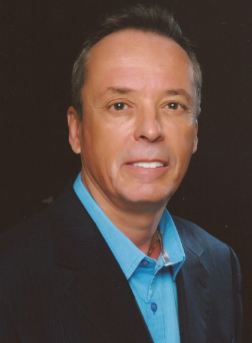 la santé, le succès et Prenez soin de VOUS et des personnes que vous aimez.Saison des impôts 2021 – date limite 30 avril 20222 documents pour préparer votre dossier d’impôt 2021WORD pour compléter à l’ordinateur et me retourner avec vos feuilletsPDF pour référence ou impression et compléter à la main et me retournerComplétez le check list  et les ANNEXES ci-jointes.    J’ai déjà beaucoup de ces info. Mais je veux m’assurer que j’ai toutes les données à jour.Reçu de la PCRE ou l’Assurance-emploi ?,  Études ?, Placement ? RÉCUPÉREZ VOS RELEVÉS en ligne, car pas toujours envoyé par la poste.  Pénalité de 10% de Revenu CANADA si relevés manquant dans votre déclaration.Obtenez les relevés pour tous vos emplois4. Pour votre FORFAIT ANNUEL IMPÔT PERSONNEL, prévoir 1 augmentation de 40$ + tx.5. Récupérez TOUS vos documents (voir check list ci-joint) AVANT de me les envoyer. Cela évite de refaire une 2e fois. (frais add).Par courriel  ou par la poste            OU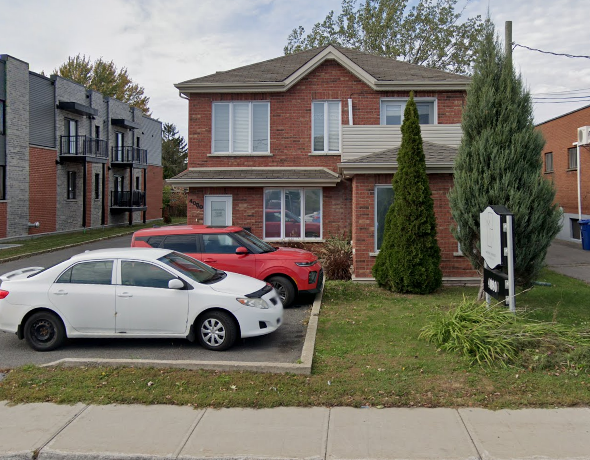 Dépôt des documents au bureau sans R V  4080 Montée ST-Hubert (bureau Notaire Morin face à mon ancien bureau)   Mardi au jeudi 9h15 à 16h     PAS de consultation sans R V6. Questions ou Précisions à me donner, Prenez R V Zoom & R V Bureau sur le site web www.Alainsavaria.com  dans CONTACTEZ-NOUS ou    https://calendly.com/alain_savaria_comptable_cpa------------------------------------------------------------------------------------------------Tél  & Texto : (450) 462-2110  Bureau             Tél  & Texto : (438) 378-3691  LouiseCourriel :   Alain@alainsavaria.com		             Louise       adjoint@alainsavaria.comMerci de votre confiance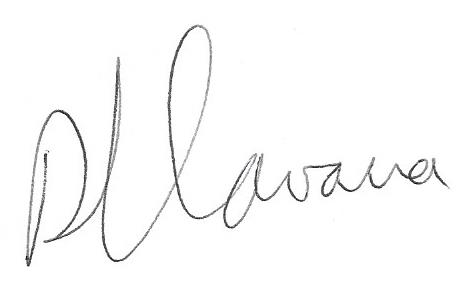 Alain Savaria CPA, CGA4080, Montée Saint-Hubert, Saint-Hubert (Québec)  J3Y 1V1 Questionnaire    – Impôts personnels   2021Merci de compléter – Je veux m’Assurer que mes dossiers sont à jourRENSEIGNEMENTS DE BASERenseignements sur le(la) client(e)Renseignements sur le(la) conjoint(e)Renseignements sur les enfants/personnes à charge  ou Aidant naturel si autre que conjoint/e Avez-vous vendu votre résidence personnelle en 2021 ?Si oui :   prix de vente : ________$     	Année d’achat : ______	Prix d’Achat : ______$J’autorise Alain Savaria à obtenir les informations pour la préparation de nos impôts personnels 2021._____________________________________________Signer ici (1 signature par famille)ANNEXE 1  « Check list » des relevés à apporter   ATTENTION plusieurs relevés ne sont plus postés et doivent être récupérés dans votre dossier en ligneACOMPTES PROVISIONNELS EFFECTUÉS (s’il y a lieu)DATES IMPORTANTES EN 2021 si changement de statut marital AUTRES RENSEIGNEMENTSANNEXE 2 FRAIS MÉDICAUXANNEXE 3     Revenus et dépenses d’entrepriseOu votre fichier excel OU FEUILLE DE TRAVAIL habituelRegistre des entreprises du Québec   Si vous êtes immatriculé au REQ :Vous devez annuellement mettre à jour les renseignements qui vous concernent;Veuillez nous fournir les informations suivantes :Numéro d’entreprise du Québec (NEQ) : 			Immatriculée pour la première fois en 2020 ?  Oui  Non Les renseignements au registre des entreprises sont-ils exacts?  Oui  NonANNEXE 4
Dépenses d’automobile à des fins d’AFFAIRES ou d’EMPLOIOu votre fichier excel OU FEUILLE DE TRAVAIL habituelSi vous êtes un salarié :veuillez fournir les formulaires T2200 et TP-64.3 remplis & signés par votre employeur No de tps et de tvq de votre employeurANNEXE 5 affairesDépenses pour bureau à domicile à des fins d’affaires Dépenses pour bureau à domicile SI VOUS ÊTES SALARIÉ VOIR PAGE SUIVANTEANNEXE 5  EMPLOYÉVous avez travaillé de la maison en 2021                            2 options  Sans facture   Taux fixe temporaireDétaillé avec facture et formulaire signé par l’Employeur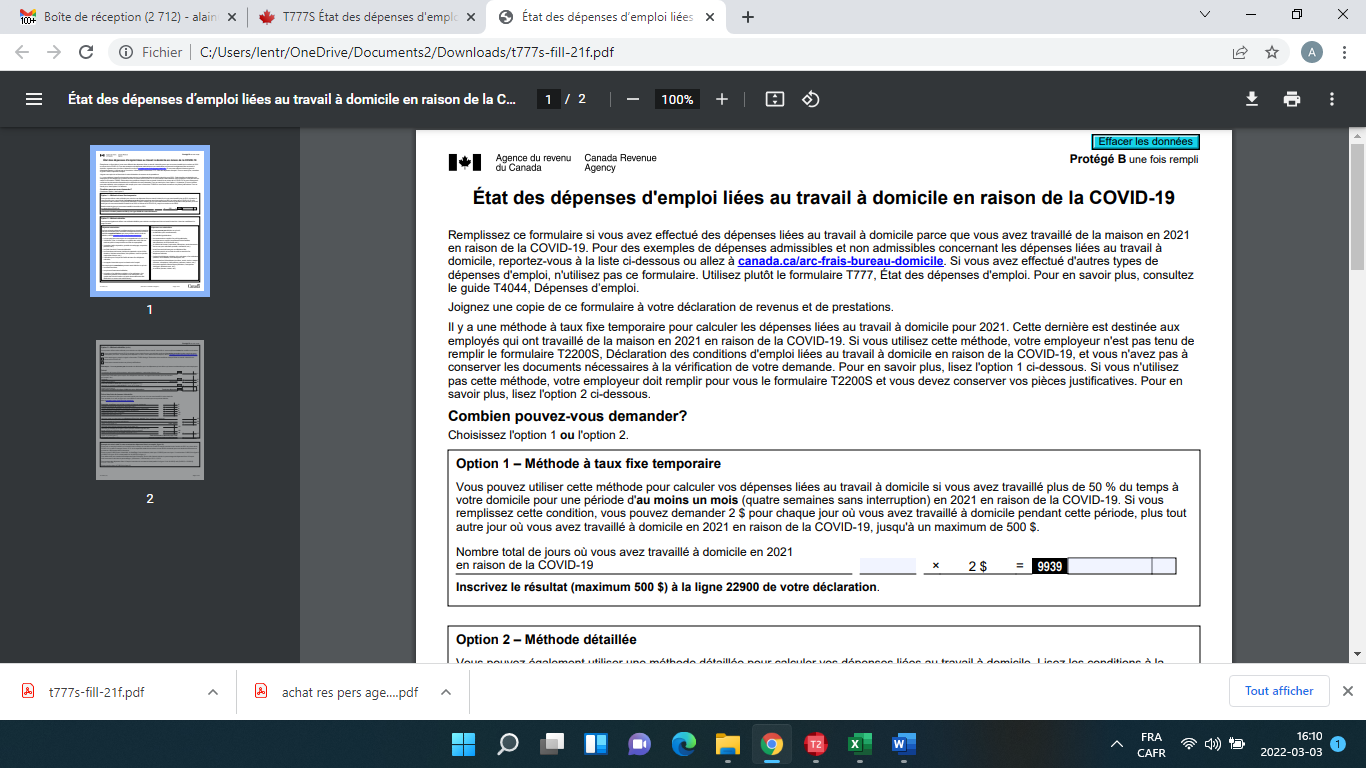 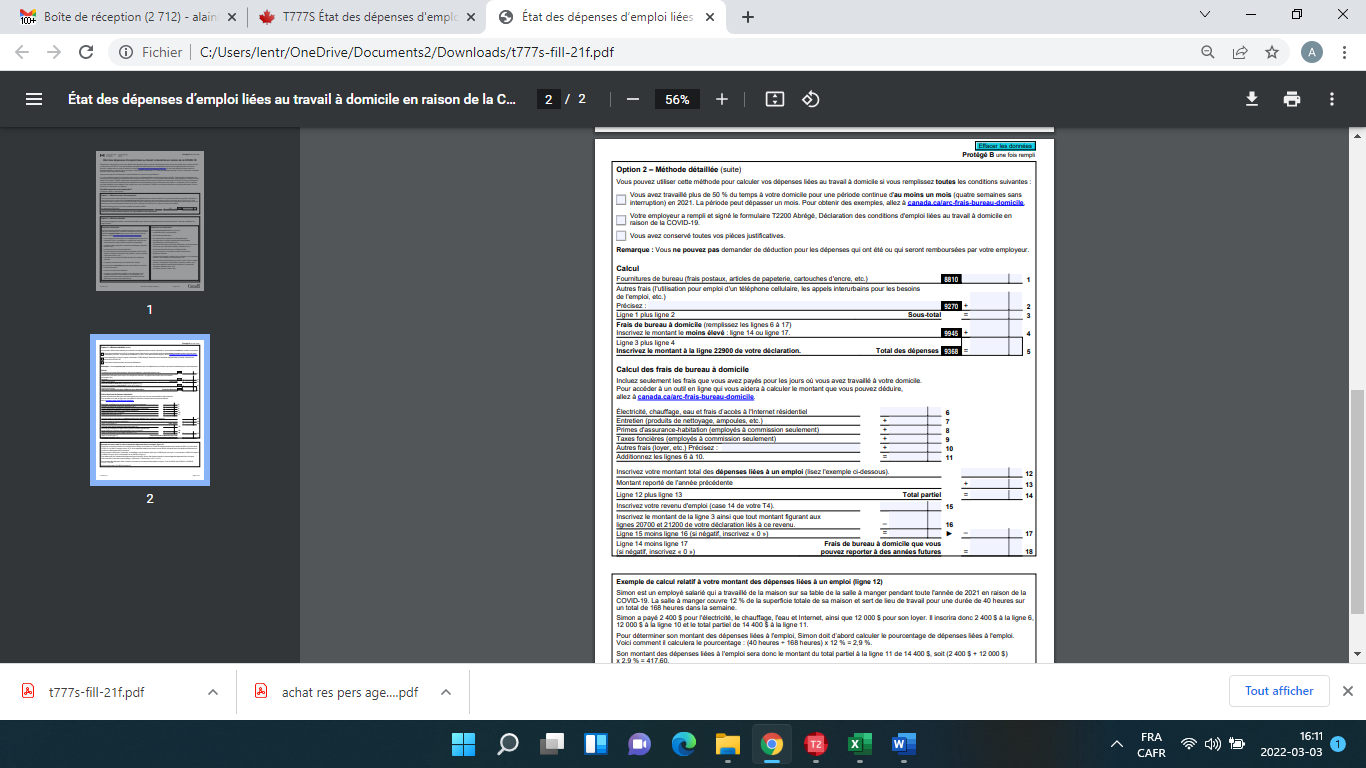 Lien web pour obtenir les 2  formulaires en pdfhttps://www.canada.ca/fr/agence-revenu/services/formulaires-publications/formulaires/t777s.htmlhttps://www.canada.ca/fr/agence-revenu/services/formulaires-publications/formulaires/t2200s.htmlANNEXE 6   Revenus de location d’immeubleOu votre fichier excel OU FEUILLE DE TRAVAIL habituelANNEXE 7
Gains et pertes en capital AUTRES :  NON INDIQUÉ SUR FEUILLETS REÇUSSolde de l’exonération du gain en capital : client(e) __________  conjoint(e) __________Pertes déductibles au titre d’un placement d’entreprise réclamées antérieurement : 
client(e) __________  conjoint(e) __________Solde de vos pertes nettes cumulatives sur placement : client(e) __________  conjoint(e) __________Solde des pertes en capital nettes à reporter : client(e) __________ année de provenance __________
conjoint(e) ___________ année de provenance __________ANNEXE 8
Pension alimentaire autre que défiscaliséePension alimentaire reçuePension alimentaire payéeNom :Adresse :Adresse :No tél. (résidence) :No tél. (cellulaire) :CourrielCourrielDate de naissance :État civil :NAS :Nom :Nom :No tél. (travail) :No tél. (travail) :No tél. (cellulaire) :No tél. (cellulaire) :CourrielCourrielDate de naissance :Sexe :État civil :NAS :Indiquez les revenus nets du conjoint , Seulement si je ne prépare pas ses déclarations.Revenus : Fed  _______________  QC _______________   Montant de la ligne 430 (QC) ________________ Indiquez les revenus nets du conjoint , Seulement si je ne prépare pas ses déclarations.Revenus : Fed  _______________  QC _______________   Montant de la ligne 430 (QC) ________________ Indiquez les revenus nets du conjoint , Seulement si je ne prépare pas ses déclarations.Revenus : Fed  _______________  QC _______________   Montant de la ligne 430 (QC) ________________ Indiquez les revenus nets du conjoint , Seulement si je ne prépare pas ses déclarations.Revenus : Fed  _______________  QC _______________   Montant de la ligne 430 (QC) ________________ NomSexeSi Union antérieure ?Garde exclusive ou partagée ?Revenu net (féd. et QC)Si je ne prépare PAS leurs déclarationsNASDate de naissanceCopie des avis de cotisation de 2020 Revenu Canada et Québec de chaque personneCopie des avis de cotisation de 2020 Revenu Canada et Québec de chaque personneCopie des avis de cotisation de 2020 Revenu Canada et Québec de chaque personneEmploi (T4/Relevé1)Attention, si vous avez eu plusieurs employeursAssurance-emploi (T4E et R6) À récupérer en ligne si non reçuPCRE   T4A À récupérer en ligne si non reçuCNESST accident de travail ou retrait préventifPension/allocation de retraite (T4A/R2)Revenu d’assurance parentale  RQAPPension RRQ/RPC/SV (T4A(P)/T4A(OAS)/R2)Revenu reçu par étudiants de leur régime d’épargne étudesREER, RPDB, RPA, FERR (T4RSP/T4RIF/R2)Bourses d’études, de perfectionnementDividendes (T5/R3) Gains(perte) placements FEUILLET & annexe 7Intérêts sur placements  (T5/T600/R3) Prestation assurance salaireFonds communs de placement (T3/R16)Pension alimentaire REÇU  voir  annexe 8Options d’achat d’actionsSociété de personnes etc (T5013/T101/R15)Revenus d’entreprise, de location d’immeuble  VOIR Annexes suivantesRevenus d’entreprise, de location d’immeuble  VOIR Annexes suivantesRevenus d’entreprise, de location d’immeuble  VOIR Annexes suivantesDéductions et crédits d’impôt   Cocher et apporter relevés Déductions et crédits d’impôt   Cocher et apporter relevés Déductions et crédits d’impôt   Cocher et apporter relevés Déductions et crédits d’impôt   Cocher et apporter relevés Frais de scolarité  T2200 et Relevé 8 (récupérer T2202 et relevé 8 en ligne)Dépenses d’emploi déductibles et pour travail à la maison (voir annexe 6)Cotisations REER :Janv et févr 2021 si pas déduit en 2020De mars à décembre 2021Janvier et février 2022Personne handicapée/Déficience grave et prolongée /Maintien à domicile d’un aînéFormulaire du médecinCotisations syndicales et professionnellesFonds travailleurs (5006/R10) FTQ FondactionFrais de garde d’enfantsRelevé 19 ; Versement anticipé de Revenu Québec Frais de garde ou prime au travail Activités sportives et culturels des enfantsRelevé 31 si vous êtes locatairePension alimentaire – voir annexe 9Remboursement minimum du RAP, du REEPFrais judiciaires pour faire établir le droit initial de recevoir une pension alimentaire ou l’obligation initiale de payer une pension alimentaire, au QuébecFrais judiciaires pour faire établir le droit initial de recevoir une pension alimentaire ou l’obligation initiale de payer une pension alimentaire, au QuébecFrais judiciaires pour faire établir le droit initial de recevoir une pension alimentaire ou l’obligation initiale de payer une pension alimentaire, au QuébecIntérêts payés aux fins d’investissementActivités des aînés (Q)Frais de déménagementFrais d’adoption, traitement de l’infertilitéFrais médicaux et de préposé (annexe jointe)Dons de charitéFrais d’intérêts – prêts étudiants Contributions aux partis politiquesAccessibilité domiciliaire jusqu’à 10 000 $ par année – 65 ans et plus ou CIPH (F)Si aidant naturel :  Reçu des honoraires et frais verséslsPersonne vivant seule (Q) à confirmer Achat d’une première maison ou habitation adaptée pour une personne handicapéeCapital régional et coopératif DesjardinsMontant pour les pompiers volontairesSubvention pour aînés relative à une hausse de taxes municipales (Q) pour faible revenuCte de taxes municipales de 2020 et 2021Fournitures scolaires des enseignants et éducateurs jusqu’à 1 000 $ (F)Primes payées pour l’assurance salaireSalarié pour déduire dépense auto et bureau: formulaires T2200 et TP-64.3 de l’employeurÊtes-vous couverts par un régime d’assurance médicaments  privé? __________Si oui, nb de mois en 2021? ___Avec quelle société d’assurance? _______________.Êtes-vous couverts par un régime d’assurance médicaments  privé? __________Si oui, nb de mois en 2021? ___Avec quelle société d’assurance? _______________.Êtes-vous couverts par un régime d’assurance médicaments  privé? __________Si oui, nb de mois en 2021? ___Avec quelle société d’assurance? _______________.Déteniez-vous des biens étrangers dont le coût excédait 100 000 $ à un moment quelconque en 2021 ?Déteniez-vous des biens étrangers dont le coût excédait 100 000 $ à un moment quelconque en 2021 ?Déteniez-vous des biens étrangers dont le coût excédait 100 000 $ à un moment quelconque en 2021 ?DateClient(e)Client(e)Conjoint(e)Conjoint(e)DateFédéralQuébecFédéralQuébec15 mars 202115 juin 202115 septembre 202115 décembre 2021Total pour 202115 mars 2022 (pour 2021)Client(e)Conjoint(e)Date de décès :Date de décès :Date d’arrivée ou départ du  Canada :Date d’arrivée ou départ du Canada :Date de vie commune :Date de mariage : Date de séparation :(Utilisez cette section pour indiquer tout autre renseignement pertinent.)Pour vos impôts de 2021,   SVP  compléter pour inscrire vos FRAIS MÉDICAUXPour vos impôts de 2021,   SVP  compléter pour inscrire vos FRAIS MÉDICAUXPour vos impôts de 2021,   SVP  compléter pour inscrire vos FRAIS MÉDICAUXPour vos impôts de 2021,   SVP  compléter pour inscrire vos FRAIS MÉDICAUXFaites le total par Chaque membre de votre famille et pour chaque type de dépensesFaites le total par Chaque membre de votre famille et pour chaque type de dépensesFaites le total par Chaque membre de votre famille et pour chaque type de dépensesFaites le total par Chaque membre de votre famille et pour chaque type de dépensesExemple : Alain Pharmacies,  Alain dentiste, Alain Chiro,  Manon Pharmacie, Manon Dentiste, Manon ChiroExemple : Alain Pharmacies,  Alain dentiste, Alain Chiro,  Manon Pharmacie, Manon Dentiste, Manon ChiroExemple : Alain Pharmacies,  Alain dentiste, Alain Chiro,  Manon Pharmacie, Manon Dentiste, Manon ChiroExemple : Alain Pharmacies,  Alain dentiste, Alain Chiro,  Manon Pharmacie, Manon Dentiste, Manon ChiroNous réviserons les infos avec vous et Si vous avez des questions, n’hésitez pas à nous contacter.Nous réviserons les infos avec vous et Si vous avez des questions, n’hésitez pas à nous contacter.Nous réviserons les infos avec vous et Si vous avez des questions, n’hésitez pas à nous contacter.Nous réviserons les infos avec vous et Si vous avez des questions, n’hésitez pas à nous contacter.Êtes-vous couverts par un régime d’assurance médicaments  privé? __________Êtes-vous couverts par un régime d’assurance médicaments  privé? __________Êtes-vous couverts par un régime d’assurance médicaments  privé? __________Êtes-vous couverts par un régime d’assurance médicaments  privé? __________Si oui, nb de mois en 2021? ________      Avec quelle société d’assurance? _______________Si oui, nb de mois en 2021? ________      Avec quelle société d’assurance? _______________Si oui, nb de mois en 2021? ________      Avec quelle société d’assurance? _______________Si oui, nb de mois en 2021? ________      Avec quelle société d’assurance? _______________Nom du membre de votre familleType de frais (Pharmacies, Dentiste, Yeux, Chiro, etc)Montant totalMontant remboursé par assurance1Pharmacie1Dentistes1Yeux1Autres1Autres2Pharmacie2Dentistes2Yeux2Autres2Autres3Pharmacie3Dentistes3Yeux3Autres3Autres4Pharmacie4Dentistes4Yeux4Autres4Autres5Pharmacie5Dentistes5Yeux5Autres5AutresDescriptionMontant/DescriptionProduit ou service principalRevenus excluant TPS et TVQ, si inscritDépenses (réduites des taxes de vente remboursées, s’il y a lieu)PublicitéRepas et frais de représentation (100 %)Créances irrécouvrablesAssurancesIntérêtsTaxes, droits d’adhésion, cotisations et permisFrais de bureauFournituresHonoraires professionnelsFrais de gestionLoyerEntretien et réparationsSalairesImpôts fonciersFrais de voyage-déplacementDépenses de congrès no 1Dépenses de congrès no 2TéléphoneServices publicsLivraison, transport et messagerieDépenses automobiles et frais de bureau à domicile Remplir l’annexe 5 et 6FormationTaxis aux fins d’affairesAutres :Immobilisations  (Équipement, Ordinateur, etc. indiquez la date d’achat):DescriptionMontantVéhiculeModèle et annéeCoût d’acquisition dans l’année ou PDSF si locationPrix de vente, si en 2021Nombre total de kilomètres parcourus dans l’annéekmNombre de kilomètres parcourus à des fins d’affaires ou d’emploi dans l’annéekmFNACC au début de l’annéeDépensesEssence et huileEntretien et réparationsAssurancesImmatriculations et permisCAAIntérêtsFrais de locationStationnement aux fins d’affaires Portion remboursée par l’employeur / Allocation de kilométrage reçueAutres  :DescriptionMontantPourcentage servant à des fins d’affaires selon la superficie DépensesChauffageÉlectricitéAssurancesEntretien et réparationsIntérêts ou loyerTaxes foncières, municipales et scolairesAutres :No 1No 2No 3AdresseMode de détention (proprio unique, copropriété, société) et % de détention s’il y a lieu% attribuable à votre usage personneL Si vous demeurez dans l’immeuble%%%Revenus bruts de locationDépensesPublicitéAssurancesIntérêts sur hypothèqueHonoraires professionnelsFrais de gestion et d’administrationTaxes foncières, municipales et scolairesServices publicsAutres  :Entretien et réparations pour votre logementEntretien et réparations pour les logementsEntretien et réparations GLOBAL immeuble (Couloirs, Toit, brique, asphalte, etc)Dépenses de nature capitale — joindre détailsSI NOUVEL ACHAT ou SI VENDUCoût du terrainCoût de la bâtissePrix de vente – TerrainPrix de vente – BâtisseDate d’achat ou de venteDescriptionDate de dispositionNombre vendusPrix de vente brutCommission
à la venteDate d’acquisitionCoûtNom et lienAdresseNASMontant
annuelImposable?Nom et lienAdresseNASMontant
annuelDéductible?